PORAZGOVARAJ S RODITELJEM, KOJI BLAGDAN NAM DOLAZI, ŠTO TI TVOJA OBITELJ RADITE PRIJE USKRSA I ZA USKRSPROČITAJ!PISANICAUSKRSNO MI JUTRO 
DONIJELO NA DAR 
ČOKOLADNOG ZECA, 
PISANICA PAR. 

ŠARENA SE JAJA 
MOGU RISAT RUKOM 
OBOJITI BOJOM 
ILI LUKOM. 

PISANICU ŠTO NAČINIŠ, 
K'O DARAK ĆEŠ DATI,
UZ ČESTITKE, TOPLE ŽELJE 
USKRS SVIMA ČESTITATI!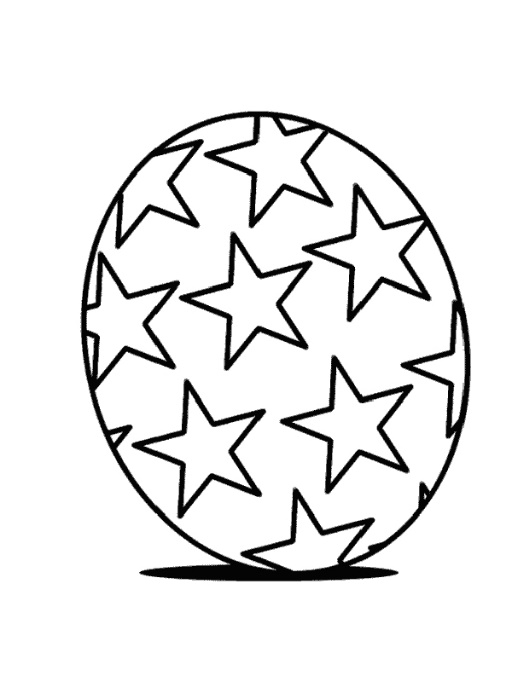 